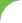 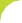 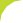 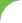 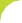 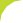 REPASA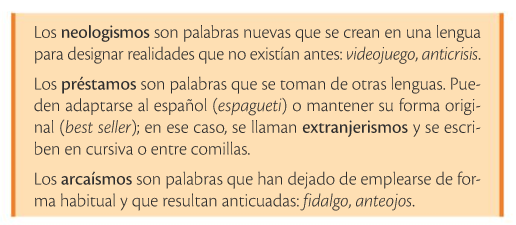 Ejercicios  2.3.4.5 de la página 227  por favor cuida la presentación.